KONU “Karelerde Eğitimin Işığı: Cumhuriyetin 100. Yılı” temalı eğitim ve öğretim ortamlarına Cumhuriyetin yansıması.AMAÇ Yarışmanın amacı; öğretmenlerimizin kadrajına giren görüntülerle tüm eğitim paydaşlarına Gediz’deki eğitim öğretim hakkında farklı bakış açıları kazandırarak fedakârca görev yapan öğretmenlerimizin çalışmalarını sergilemelerine ve örnek teşkil etmelerine fırsat vermektir. KATILIM ŞARTLARI 1. Yarışmaya; Gediz İlçe Milli Eğitim Müdürlüğü öğretmenleri katılabilir. 2. Bu yarışma "Eğitimde Birlik, Cumhuriyetin 100.Yılında 100 Etkinlik” projesi kapsamında düzenlenmektedir. 3. Katılımcılar birden fazla eserle yarışmaya katılabilir.4. Yarışmaya katılacak eserlerin; renkli, sayısal (dijital) ortamda olması gerekmektedir. Siyah-beyaz ve sepya gibi monokrom (tek renk) yapılan başvurular kabul edilmeyecektir. 5. Yarışmaya gönderilecek fotoğrafın yapısı değiştirilmemiş olmalıdır. Birden fazla fotoğrafın montajıyla oluşturulan kolaj fotoğraflar, photoshop gibi fotoğraf düzenleme programlarıyla başkalaştırılmış fotoğraflar, fotoğrafın orijinalinde olmayan herhangi bir objenin eklenmiş veya var olan objelerden herhangi birisinin çıkarıldığı fotoğraflar geçersiz sayılacaktır. 6. Fotoğraflar jpeg(JPG) formatta, yatay pozisyon ile çekilmiş(horizontal) ve kendi orijinal boyutlarında ve yüksek kalitede gönderilmelidir. Yarışmaya gönderilen kayıtlardaki fotoğraflar paspartusuz ve kenar boşluksuz olmalıdır. 7. Yarışmaya gönderilecek fotoğrafların herhangi bir yarışmada derece (ödül ve sergileme) almamış olması, sübliminal (siyasi, ideolojik, ayrımcılık vb.)  mesaj içermemesi gerekmektedir. Bu yarışmadan önce veya bu yarışmayla eş zamanda yapılan farklı yarışma ve etkinliklere katılan fotoğrafın diğer bir yarışma veya etkinlikte derece almış olduğunun ortaya çıkması durumunda, ödül iptal edilir ve verilmişse, ödül sahibinin ödülü iade etmesi gerekir. Bu iptal durumu, diğer ödül almış ve/veya alamamış yarışmacılara talep hakkı doğurmaz. Yarışma için eser gönderenler, eserlerin kendilerine ait olduğunu beyan ve taahhüt etmiş sayılır. Bu yarışma kapsamında Gediz İlçe Milli Eğitim Müdürlüğü, katılımcıların yarışma fotoğraflarıyla ilgili izin ve telif hakları konularında herhangi bir sorumluluk kabul etmez. Katılım şartlarına uymayan fotoğrafların ödülleri iptal edilir ve yerine başka bir fotoğraf kabul edilmez. Katılımcı, yarışmaya gönderdiği eserin tümüyle kendisine ait olduğunu ve tüm izinlerinin alındığını kabul, beyan ve taahhüt eder. Ödül alan katılımcılardan bu beyan ve kabulleri dışında hareket ettiği anlaşılanlardan elde ettikleri ödül, unvan ve her türlü kazanımları geri alınır.8. Yarışma fotoğrafları büyük ebat baskılara uygun şekilde ilgili Google forma yüklenir.9. Katılım ücretsizdir. 10. Yarışma tarihinden sonra yapılan başvurular değerlendirmeye alınmayacaktır. 11. Yarışmaya fotoğraf göndererek katılan tüm eser sahipleri, yukarıda belirtilen yarışma koşullarına uymayı kabul etmiş sayılır. Bu koşullara uymayan katılımcıların eserleri değerlendirmeye alınmaz. ÖDÜLLERYarışma sonunda komisyon tarafından değerlendirilen eserlerden dereceye girip birincilik elde eden katılımcıya 1000₺ , ikinciye 750₺ ve üçüncüye 500₺ para ödülü verilecektir.KULLANIM HAKLARI Yarışma sonunda, Gediz İlçe Milli Eğitim Müdürlüğü ödül almış ya da sergilenmeye uygun görülen eserleri, etkinliklerinde ve eğitim faaliyetlerinde afiş, katalog, broşür vb. her türlü tanıtım malzemelerinde, Gediz İlçe Milli Eğitim Müdürlüğü’nün kurumsal ve ilişkili hesaplarından dijital ve sosyal medya kullanımlarında 5846 sayılı Fikir ve Sanat Eserleri Kanununun (FSEK) ilgili maddelerinde belirtilen şekilde; işleme, çoğaltma, yayma, temsil, işaret, ses veya görüntü nakline yarayan araçlarla umuma iletim hakkının yanı sıra sergileme ve ödül alan eserlerin başka kamu kurumlarına ve paydaşlarına devretme hakkına da herhangi bir bedel ödemeksizin sahip olacaktır.Ödül almaya ve yayınlanmaya değer bulunan eserler, Gediz İlçe Milli Eğitim Müdürlüğü arşivinde kalacak ve eser sahibinin ismi belirtilmek kaydıyla bütün telif haklarıyla Gediz İlçe Milli Eğitim Müdürlüğü’nün hazırlayacağı takvim, poster, albüm, katalog, afiş, dergi veya kitap kapağı, broşür, dergi, bülten, internet siteleri ve müdürlüğümüzün uygun gördüğü diğer çalışmalarda kullanım haklarına sahip olacaktır.   Eser sahibinin isminin kullanımı fotoğrafların kullanılacağı alan büyüklüğü dikkate alınarak, bazı çalışmalarda (dergi ve bülten iç sayfa kullanımı, internet sitesi vb. gibi) belirtilmeyecektir.    Gediz İlçe Milli Eğitim Müdürlüğü proje yürütme kurulu tarafından sergilemeye ve yayınlanmaya uygun görülen, ödül alan,  fotoğraflar albüm/kolaj olarak yayınlanacak, ayrıca çeşitli etkinlikler kapsamında sergilenecektir. Yarışmaya katılan eser sahibi, belirtilen kullanım hakları için Gediz İlçe Milli Eğitim Müdürlüğü’ne önceden izin / muvafakat name verdiğini kabul etmiş sayılır. Yarışma TakvimiYarışma Başlangıç Tarihi10.10.2023Son Katılım Tarihi08.11.2023Sonuç Bildirimi Tarihi24.11.2023Eserleri Sergileme Tarihi24.11.2023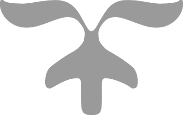 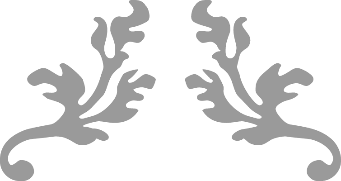 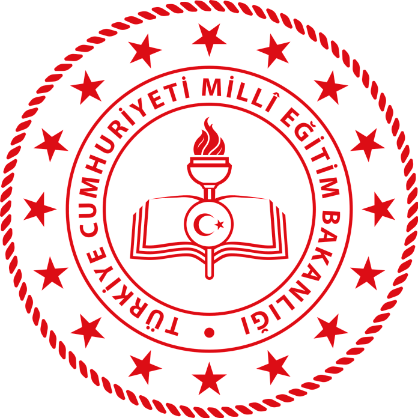 